  Hebrew & Jewish Studies
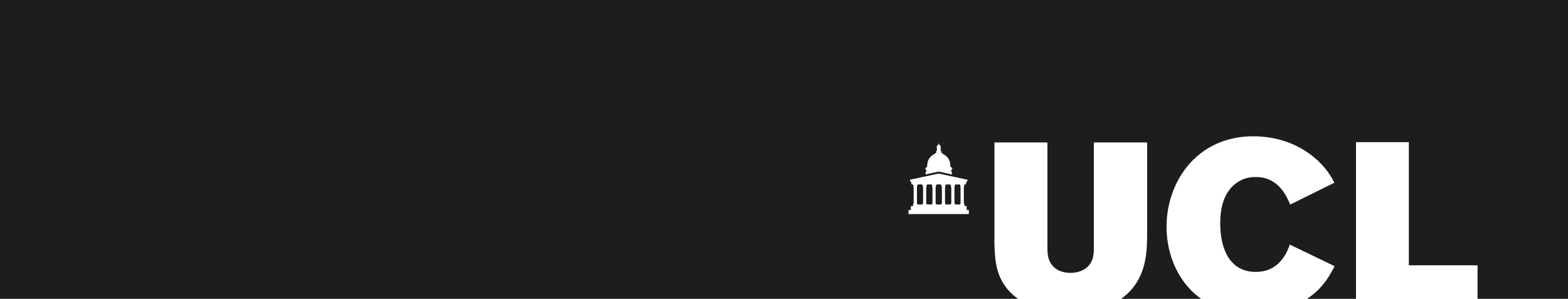 Oral Presentation Mark SheetFirst marker ________	Second marker________		 Agreed mark________Was the topic of the presentation clearly defined?		First marker: Second marker: Did the presentation have a central argument?First marker: Second marker: Was the presentation well structured?First marker: Second marker: Did the presentation demonstrate evidence of research and use of research materials? First marker: Second marker: Was the presentation fluent and clearly delivered?First marker: Second marker: Did the presenter demonstrate good time management? First marker: Second marker: Was there appropriate use of presentation aids?First marker: Second marker: Overall evaluation and commentsFirst marker: Second marker: 